GUÍA  CIERRE DE 1 y 2 DE TECNOLOGÍA  DE TERCEROS BÁSICOS   A – BNOMBRE :……………………………………………………………………………………………………..CURSO: ………Fecha: Mayo 2020   Actividad Práctica Escribe en una hoja word, la secuencia del trabajo de papel de diario que confeccionaste  en la primera guía,  utilizando las siguientes características:Tipo de letra: Times New Roman.                              - Tamaño de letra 12.1……………………………………………………………………………………………………….2……………………………………………………………………………………………………….3……………………………………………………………………………………………………….4……………………………………………………………………………………………………….5……………………………………………………………………………………………………….6……………………………………………………………………………………………………….2.-Escribe el pequeño cuento que a continuación te presento, en la misma hoja de Word de la actividad anterior. No olvides usar las siguientes características, al momento de digitar.         - Escrito dentro de una tabla insertada.               - Espaciado: a doble espacio.         - Escribir el título en mayúscula.                          - Los personajes subrayados.         -Tipo de letra: Times New Roman.                      - Tamaño de letra 12.        - El segundo párrafo en un color distinto.            - El texto en dos columnas.        - Insertar un dibujo relacionado con el texto.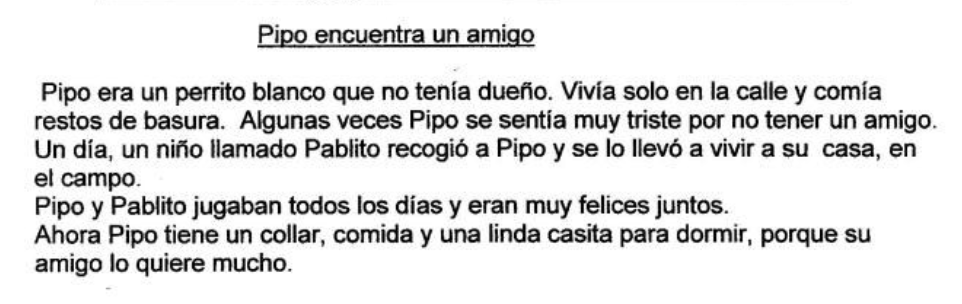 RÚBRICA DE EVALUCIÓN DE TECNOLOGÍALea cada indicador y conteste con una X donde corresponda según el trabajo, ojalá con la ayuda de un adulto.OBJETIVO(S) DE APRENDIZAJE:OA5- Usar software de presentación para organizar y comunicar ideas para diferentes propósitos.OA2- Planificar la elaboración de un objeto tecnológico, incorporando la secuencia de acciones, materiales, herramientas, técnicas y medidas de seguridad necesarias para lograr el resultado deseado.INDICADORES:-Organizan una secuencia con las acciones necesarias para elaborar un objeto tecnológico y escriben en word con  las indicaciones siguientes.-Seleccionan las técnicas necesarias para elaborar un objeto tecnológico. Y lo escribe en word.-Aplican conocimiento tecnico para probar la calidad de un producto.TEMA DEL TRABAJO:-Aprender a usar un computador utilizando programa word.- Observa el link siguiente  en ayuda al trabajo pedido.https://www.youtube.com/watch?v=hFtX4MzcKKoACTIVIDADES DE APLICACIÓN:Realiza el siguiente trabajo en un computador como trabajo práctico, si no tienes la posibilidad de realizarlo lo puedes hacer en su cuaderno de tecnología.MECANISMO DE EVALUACIÓN :-Completa la secuencia de las acciones en la guía de word.-Responda con la pauta de  coevaluación con ayuda de un adulto.-Envía tu trabajo realizado por correo o puede enviar  fotografía  del trabajo en el cuaderno a la profesora de la asignatura.-Recuerda que puedes hacer tus consultas de lunes a viernes entre 8:00 y 13:00  hrs. al  correo de la profesora de la asignatura que es: consultas.snovoa@gmail.comINDICADORES MUY    BUENO      3 puntosBUENO2 puntos REGULAR  1 puntoUsó la información solicitada con todas las  características pedidas en la actividad 1Usó  la información solicitada con todas las  características pedidas en la actividad 2.Usó una imagen acorde al cuento en la actividad 1.Solicitó  ayuda de su familia, cuando la necesitó.Mostró agrado y  gusto al  confeccionar el trabajo.Realizó la actividad, en el tiempo esperado, que corresponde a los 90 minutos de una clase.EVALUA TU DESEMPEÑOEVALUA TU DESEMPEÑOPUNTAJECALIFICACIÓNSi obtuviste de 16   a  18  puntosLo hiciste muy bienSi obtuviste de 14   o  15 puntosDebes reforzarSi obtuviste de  01  a  13 puntosDebes reforzar  más